  n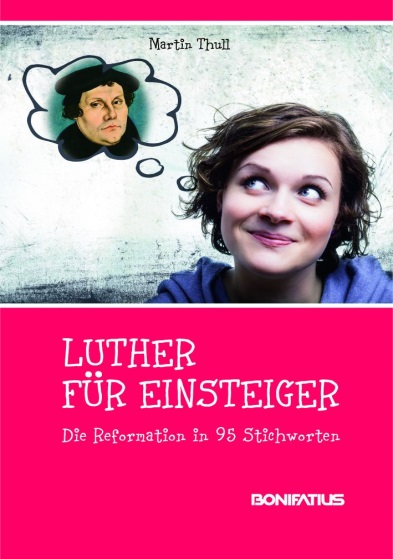 Vademekum zu den Fakten der ReformationAm 31. Oktober 2017 ist es 500 Jahre her, dass Martin Luther 95 Thesen an der Schlosskirche anschlug. Oder war es vielleicht doch der Hausmeister der Universität zu Wittenberg, der dem Professor die Arbeit abnahm, und dessen Dokumente an den üblichen Orten anklebte? In „Luther für Einsteiger“ befassen sich 95 Stichworte von Abendmahl bis Zwingli mit der Reformation, mit Personen und Hintergründen. Ob als Theologe oder Politiker, als Musiker oder Sprachschöpfer – Luthers Spuren sind nachhaltiger, als mancher glaubt. In den 95 Stichworten stellt Martin Thull Personen aus Luthers Umfeld – Freunde wie Gegner – vor und gibt einen Einblick in die theologischen Gemeinsamkeiten und Unterschiede.Denn das ist klar: Luther wollte mit seinen Thesen zunächst einen akademischen Disput erreichen. Er wollte etwas verändern, aber durchkreuzte damit nicht nur Pläne von Prälaten und Bischöfen bis hin zum Papst, sondern störte auch die Politik von Kaiser und Fürsten. So erscheint die Trennung von der katholischen Kirche unausweichlich. Eine spannende Zeit mit vielen Fragen: Was stand eigentlich drin in den Thesen? Wer war Karlstadt und wer Katharina von Bora? Was sind die Schmalkaldischen Artikel? Worin besteht der Unterschied zwischen Großem und Kleinem Katechismus? Was verbirgt sich hinter dem Gewittererlebnis? Was hat der Hund von Sabine Leutheusser-Schnarrenberger mit Dr. Martin Luther zu tun? Was trieb den Reformator auf die Wartburg? Hat er wirklich in den Tischreden von der „Mutter aller Irrtümer“ gesprochen?Diese und mehr Stichworte bilden wie ein Vademekum – also ein Handbuch – die Ansammlung von Puzzleteilen, die versuchen, zusammen ein Bild jener Zeit und der damals handelnden Personen zu zeichnen. Thull frischt Erinnerungen auf und liefert – manchmal augenzwinkernd – Anstöße zum Nachdenken. Nach der Lektüre kann niemand mehr behaupten, er habe nicht verstanden, was 1517 ausgelöst wurde.Martin ThullLUTHER FÜR EINSTEIGERDie Reformation in 95 StichwortenBonifatius-Verlag, Paderborn107 Seiten, 9,90 EuroWeitere Informationen: marith@web.deDr. Martin Thull – Klosterstraße 9a – 53757 Sankt Augustin